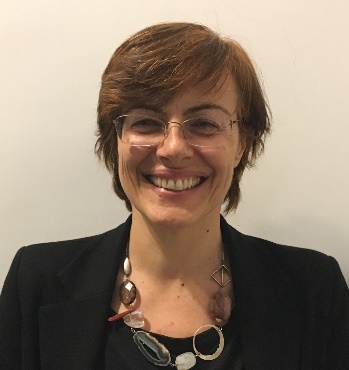 Concetta Brescia Morra is Full Professor at University Roma Tre, where she teaches EU Financial Law. She is Academic Fellow of the EBI; vice-chair of the Administrative Board of Review set up by the ECB in accordance with the SSM Regulation; member of the Banking Stakeholder Group of the European Banking Authority; “external expert” of the European Parliament on “bank resolution”. Author of more than 70 scientific articles and 4 books in the fields of banking and financial regulation.